Piec przelotowy do pizzy i włoskie danie gotowe!Gdzie kupić piec przelotowy do pizzy oraz dlaczego warto go mieć w wyposażeniu kuchni gastronomicznej? O tym piszemy w naszym artykule!Pizza i inne włoskie daniaWłoska kuchnia należy do jednej z najpopularniejszych na całym świecie. Kochamy ją nie tylko za wyborne pasty czy przystawki. Tak naprawdę głównie kochamy włochów za to, iż dali całemu światu pizzę. Przykładem może być sam fakt, iż nawet w najmniejszej miejscowości znajdziemy lokal, w którym serwowana jest pizza, nie mówiąc już o większych miastach gdzie restauracji włoskich z pizzą w menu jest naprawdę bardzo dużo. Do czego zatem może przydać nam się w zapleczu kuchennym piec przelotowy do pizzy?Piec przelotowy do pizzy w sklepie Active Company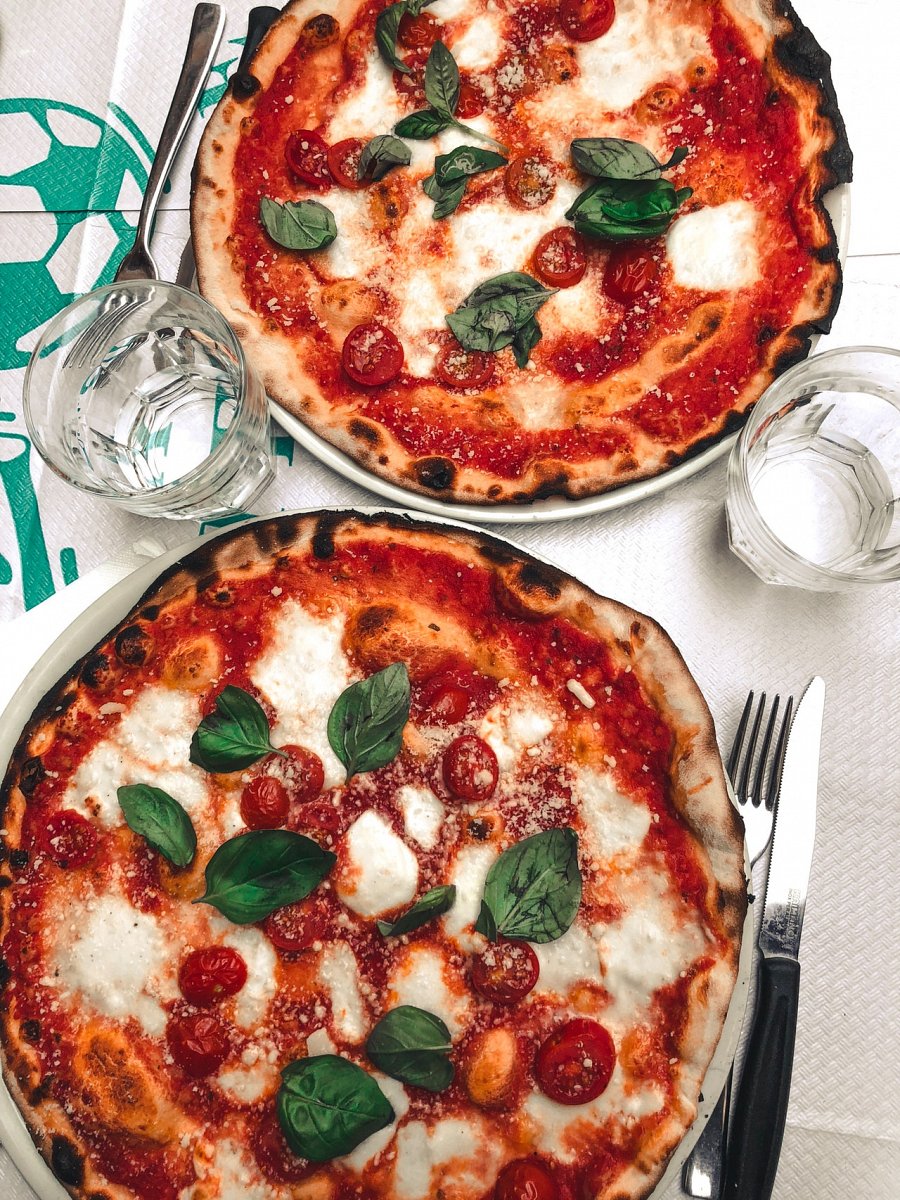  W wyposażeniu prowadzonego przez nas lokalu piec przelotowy do pizzy, jak sama nazwa wskazuje, posłuży do tego, aby przyrządzić w nim pizzę. Niemniej jednak jest to sprzęt kuchenny zdecydowanie bardziej funkcjonalny. Przyrządzimy w nim także chrupiące pyszne bagietki czy bruschetty włoskie lub inne dania czy też dodatki do dań głównych takie jak grzanki czy uwielbiane przez niemal każdego czosnkowe pieczywo. Gdzie kupić piec? W katalogu online sklepu Active Company, znajdziesz zarówno ofertę zakupu wyżej wymienionego pieca jak i innych sprzętów kuchennych. Koniecznie sprawdź!